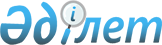 ІІІ-ші сайланған Алматы қалалық Мәслихатының ІV-ші сессиясының 24.12.2003ж. "2004 жылға арналған Алматы қаласының бюджеті туралы" N 13 шешіміне өзгерістер мен толықтырулар енгізу туралы
					
			Күшін жойған
			
			
		
					III-сайланған Алматы қалалық Мәслихатының VIII сессиясының 2004 жылғы 29 шілдедегі N 66 шешімі. Алматы қалалық Әділет Департаментінде 2004 жылғы 04 тамызда N 611 тіркелді
Қолданылу мерзiмiнің аяқталуына байланысты шешімнің күші жойылды - Алматы қаласы Мәслихатының 2005 жылғы 26 тамыздағы N 902 хаты




      Қолданылу мерзiмiнің аяқталуына байланысты шешімнің күші жойылды - Алматы қаласы Мәслихатының 2005 жылғы 26 тамыздағы N 902 хаты





______________________________ 




      Қазақстан Республикасының 2001 жылғы 23 қаңтардағы "Қазақстан Республикасындағы жергілікті мемлекеттік басқару туралы" 
 Заңының 
 7 бабына сәйкес, ІІІ-ші сайланған Алматы қалалық Мәслихаты 

ШЕШІМ ҚАБЫЛДАДЫ

:



      ІІІ-ші сайланған Алматы қалалық Мәслихатының ІV-ші сессиясының 24.12.2003 жылғы "2004 жылға арналған Алматы қаласының бюджеті туралы" 
 шешіміне 
 төмендегі өзгерістер мен толықтырулар енгізілсін:



      1 тармақ келесі редакцияда баяндалсын:



      "Алматы қаласының 2004 жылға арналған бюджеті N 1 қосымшаға сәйкес келесі мөлшерлерде бекітілсін:



      түсімдер:



      кірістер - 66203206 мың теңге;



      республикалық бюджеттен алынған ресми трансферттер - 9288810 мың теңге;



      несиелерді қайтару - 876658 мың теңге;



      шығыстар:



      шығындар - 80482445 мың теңге;



      несиелендіру - 2856400 мың теңге;



      3) бюджет тапшылығы (профицит) - 6970171 мың теңге;



      4) тапшылықты қаржыландыру - 6970171 мың теңге;



      түсімдер - 3356100 мың теңге, оның ішінде Алматы қаласын сумен жабдықтау және одан суды бұру жүйесін қайта жаңартуға республикалық бюджеттен несие - 1106400 мың теңге, тұрғын үй саясатын іске асыру шеңберінде тұрғын үй құрылысына - 1650000 мың теңге;



      жергілікті атқарушы органдарының борышын өтеу - 1450371 мың теңге;



      қаржылық жыл басына бюджет қаражаттарының бос қалдықтары - 5064442 мың теңге.".



      5 тармақтың "31554434" саны "32061122" санына өзгертілсін.



      6 тармақтың "1046765" саны "1081220" санына өзгертілсін.



      7 тармақтың "1217060" саны "1333318" санына өзгертілсін.



      8 тармақтың "2890887" саны "2907887" санына өзгертілсін.



      9 тармақтың "9586407" саны "9647608" санына өзгертілсін.



      10 тармақтың "8385005" саны "8837698" санына өзгертілсін.



      11 тармақтың "2842369" саны "2844987" санына өзгертілсін.



      12 тармақтың "2437556" саны "5086343" санына өзгертілсін.



      13 тармақтың "2322076" саны "2569516" санына өзгертілсін.



      14 тармақтың "413135" саны "495040" санына өзгертілсін.



      16 тармақтың "6411726" саны "8796726" санына өзгертілсін.



      17 тармақтың "4066778" саны 4522653" санына өзгертілсін, "424356" саны "279016" санына өзгертілсін.



      11. N 1, 2 және 3 қосымшалары жаңа редакцияда баяндалсын.

      

ІІІ-ші сайланған




      Алматы қалалық Мәслихатының




      VІІІ-ші сессиясының төрағасы



      ІІІ-ші сайланған




      Алматы қалалық Мәслихатының




      хатшысы





ІІІ-ші сайланған



Алматы қалалық Мәслихатының



VІІІ-ші сессиясының



2004ж. 29 шілдедегі N 66



шешіміне N 1 қосымша


АЛМАТЫ ҚАЛАСЫНЫҢ 2004 ЖЫЛҒА АРНАЛҒАН




НАҚТЫЛАНҒАН БЮДЖЕТІ


      

ІІІ-ші сайланған




      Алматы қалалық Мәслихатының




      VІІІ-ші сессиясының төрағасы 



 




      ІІІ-ші сайланған




      Алматы қалалық Мәслихатының




      хатшысы





ІІІ-ші сайланған



Алматы қалалық Мәслихатының



VІІІ-ші сессиясының



2004ж. 29 шілдедегі N 66



шешіміне N 2 қосымша


2004 жылға арналған жергілікті бюджеттің




ағымдағы бағдарламаларының тізбесі



      ІІІ-ші сайланған




      Алматы қалалық Мәслихатының




      VІІІ-ші сессиясының төрағасы 



 




      ІІІ-ші сайланған




      Алматы қалалық Мәслихатының




      хатшысы





ІІІ-ші сайланған



Алматы қалалық Мәслихатының



VІІІ-ші сессиясының



2004ж. 29 шілдедегі N 66



шешіміне N 3 қосымша


2004 жылға арналған жергілікті бюджеттің




даму бағдарламаларының тізбесі


      

ІІІ-ші сайланған




      Алматы қалалық Мәслихатының




      VІІІ-ші сессиясының төрағасы



      ІІІ-ші сайланған




      Алматы қалалық Мәслихатының




      хатшысы


					© 2012. Қазақстан Республикасы Әділет министрлігінің «Қазақстан Республикасының Заңнама және құқықтық ақпарат институты» ШЖҚ РМК
				
Санаты                    Атауы             мың. теңге



  Сыныбы



     Iшкi сыныбы



         Ерекшелiгi

Санаты                    Атауы             мың. теңге



  Сыныбы



     Iшкi сыныбы



         Ерекшелiгi

Санаты                    Атауы             мың. теңге



  Сыныбы



     Iшкi сыныбы



         Ерекшелiгi

Санаты                    Атауы             мың. теңге



  Сыныбы



     Iшкi сыныбы



         Ерекшелiгi

Санаты                    Атауы             мың. теңге



  Сыныбы



     Iшкi сыныбы



         Ерекшелiгi

Санаты                    Атауы             мың. теңге



  Сыныбы



     Iшкi сыныбы



         Ерекшелiгi

Санаты                    Атауы             мың. теңге



  Сыныбы



     Iшкi сыныбы



         Ерекшелiгi

1

2

3

4

5

6


I. Кірістер 



66203206




1





Салық түсімдері





61189976



1

Табыс салығы

21143185

2



Жеке табыс салығы



21143185

1

төлем көзінен ұсталатын жеке табыс салығы 

18962625

2

төлем көзінен ұсталынбайтын жеке табыс салығы 

1235560

3

қызметін біржолғы талон бойынша жүзеге асыратын жеке тұлғалардан алынатын жеке табыс салығы

945000

3



әлеуметтiк салық





29717293



1



әлеуметтік салық



29717293

1

әлеуметтік салық 

29717293

4



Меншiкке салынатын салықтар





5469780



1



Мүлiкке салынатын салықтар



3376840

1

Заңды тұлғалардың және жеке кәсіпкерлердің мүлкіне салынатын салық

3026140

2

Жеке тұлғалардың мүлкiне салынатын салық

350700

3



Жер салығы



761680

1

Ауыл шаруашылығы мақсатындағы жерлерге жеке тұлғалардан алынатын жер салығы

202

2

Елдi мекендер жерлерiне жеке тұлғалардан алынатын жер салығы

65448

7

Ауыл шаруашылығы мақсатындағы жерлерге заңды тұлғалардан, жеке кәсіпкерлерден, жеке нотариустар мен адвокаттардан алынатын жер салығы

53

8

Елді мекендер жерлеріне заңды тұлғалардан, жеке кәсіпкерлерден, жеке нотариустар мен адвокаттардан алынатын жер салығы

695977

4



Көлiк құралдарына салынатын салық



1330860

1

Заңды тұлғалардың көлiк құралдарына салынатын салық

407600

2

Жеке тұлғалардың көлiк құралдарына салынатын салық

923260

1

4

5

1



Бірыңғай жер салығы



400

5



Тауарларға, жұмыстарға және қызмет көрсетулерге салынатын iшкi салықтар





1378550



2



Акциздер



1378550

2

Қазақстан Республикасының аумағында өндірілген арақ

175662

3

Қазақстан Республикасының аумағында өндірілген күшті ликер-арақ бұйымдары және басқа да күшті алкогольді ішімдіктер

264

4

Қазақстан Республикасының аумағында өндірілген шараптар

36700

5

Қазақстан Республикасының аумағында өндірілген коньяктар

56500

6

Қазақстан Республикасының аумағында өндірілген шампан шараптары

26000

7

Қазақстан Республикасының аумағында өндірілген сыра

555100

8

Қазақстан Республикасының аумағында өндірілген  әлсіз  алкогольді сусындар, шырындар мен бальзамдар 

17274

23

Ойын бизнесі

186000

24

Лотереяларды ұйымдастыру және өткізу

101900

37

Қазақстан Республикасының аумағында өндірілген, этил спиртінің мөлшерлік үлесі 12-ке дейін әлсіз алкогольді ішімдіктер 

14800

96

Заңи және жеке тұлғалармен бөлшек саудада сатылатын, сондай-ақ өзінің өндірістік мұқтаждарына пайдаланатын  бензин (авиациялық бензинді қоспағанда) 

172150

97

Заңи және жеке тұлғалармен  бөлшек саудада сатылатын, сондай-ақ өз өндірістік мұқтаждарына пайдаланылатын дизель отыны

36200

3



Табиғи және басқа ресурстарды пайдаланғаны үшiн түсетiн түсiмдер





1537948



3

Жер бетіне жақын көздердегі су ресурстарын пайдаланғаны үшін төлем

3370

14

Жергілікті маңызы бар ерекше қорғалатын табиғи аумақтарды пайдаланғаны үшін төлем

7900

15

Жер телімдерін пайдаланғаны үшін төлем

996078

16

қоршаған ортаны ластағаны үшін төленетін төлем

530600

4



Кәсiпкерлiк және кәсiби қызметтi жүргiзгенi үшiн алынатын алымдар





1026420



1

Жеке кәсіпкерлерді мемлекеттік тіркегені үшін алынатын алым

38260

2

Жекелеген қызмет түрлерiмен айналысу құқығы үшiн лицензиялық алым

104360

3

Заңды тұлғаларды мемлекеттiк тiркегенi үшiн алынатын алым

82900

4

Аукциондық сатудан алынатын алым

50800

14

Механикалық көлік құралдарын және тіркемелерді мемлекеттік тіркегені үшін алым

23000

18

Жылжымайтын мүлікке және олармен мәміле жасау құқығын мемлекеттік тіркегені үшін алынатын алым

75900

20

Жергілікті маңызы бар және елді мекендердегі жалпы пайдаланудағы автомобиль жолдарының белдеуінде бөлінген сыртқы (көрнекі) жарнамаларды орналастырғаны үшін төлем ақы

651200



7





Басқа да салықтар





700



1



Басқа да салықтар



700

10

Жергілікті бюджетке түсетін басқа да салықтық түсімдер

700



8



1



Мемлекеттік баж





916100



2

Сотқа берілетін талап арыздардан, ерекше өндірістегі істер бойынша арыздардан (шағымдардан), жүгіну шағымдарынан, атқару парағының көшірмесін беру туралы мәселе бойынша сот анықтамасына жеке шағымдардан, сот бұйрығын шығару туралы арыздардан, сондай-ақ соттың шешімдері бойынша атқару парақтарын, құжаттардың көшірмелерін (төлнұсқаларын) бергені үшін алынатын мемлекеттік баж

293380

3

Нотариаттық іс-қимылдар жасағаны үшін, сондай-ақ нотариат куәландырған құжаттар көшірмелерін (дубликаттарын) бергені үшін алынатын мемлекеттік баж

4150

4

Азаматтық хал-ахуалын тіркегені, азаматтарға азаматтық хал-ахуалын  тіркеу туралы қайталама куәліктерін бергені, сондай-ақ туу, некеге отыру, некені бұзу, өлім туралы актілерінің жазбасын толықтыру, түзету мен қалпына келтіруге байланысты қайтадан куәлік бергені үшін алынатын мемлекеттік баж 

14120

5

Шетелге баруға және Қазақстан Республикасына басқа мемлекеттерден адамдарды шақыруға құқық беретін құжаттарды ресімдегені үшін, сондай-ақ осы құжаттарға өзгерістер енгізгені үшін алынатын мемлекеттік баж

4220

6

Шетелдіктердің паспорттарына немесе оларды ауыстыратын құжаттарына Қазақстан Республикасынан кету және Қазақстан Республикасына келу құқығына виза бергені үшін алынатын мемлекеттік баж

45210

7

Қазақстан Республикасының азаматтығын алу, Қазақстан Республикасының азаматтығын қалпына келтіру және Қазақстан Республикасының азаматтығын тоқтату туралы құжаттарды ресімдегені үшін алынатын мемлекеттік баж

740

8

Тұрғылықты жерін тіркегені үшін алынатын мемлекеттік баж

17120

9

Аңшылық құқығына рұқсат бергені үшін алынатын мемлекеттік баж

270

10

Азаматтық қаруды ( аңшылық суық қаруды, пневматикалық және аэрозольды газды құрылғыларды қоспағанда) тіркегені және қайта тіркегені үшін алынатын мемлекеттік баж

2170

11

Қазақстан Республикасының азаматтарының паспорттары мен және куәліктерін бергені үшін алынатын мемлекеттік баж

195520

12

қаруды және оның оқтарды сақтауға немесе сақтау мен алып жүруге тасымалдауға, Қазақстан Республикасының аумағына әкелуге және Қазақстан Республикасынан әкетуге рұқсат бергені үшін алынатын мемлекеттік баж

3770

14

Жүргізуші куәліктерін бергені алынатын мемлекеттік баж

35830

15

Көлік құралдарын мемлекеттік тіркеу туралы куәліктер бергені үшін алынатын мемлекеттік баж

93230

16

Мемлекеттік тіркеу нөмір белгілерін бергені үшін алынатын мемлекеттік баж

206370



2





Салыққа жатпайтын түсiмдер




772060


1

Кәсiпкерлiк қызмет пен меншiктен түсетiн кiрiстер

389870

1


Ведомстволық кәсiпорындардың тауарлар мен қызметтердi пайдамен сатудан түсетін iс жүзiндегi пайдасы


23800

2

Коммуналдық мемлекеттік кәсіпорындар пайдасының үлесі 

23800

2


Заңды тұлғалардан және қаржы мекемелерiнен түсетiн салыққа жатпайтын түсiмдер


341515

15

Коммуналдық меншік болып табылатын акциялардың пакетіне дивидендтердің түсуі

26500

29

Коммуналдық меншік мүлкін жалға беруден түсетін түсімдер

315015

3


Кәсіпкерлік қызмет пен меншіктен түсетін басқа да кірістер


24555

3

3

Жергілікті бюджеттен қаржыландырылатын мемлекеттік мекемелер көрсететін қызметтерді сатудан түсетін түсімдер

2455

4

Жер учаскесін жалға беру құқығын сатқаны үшін төлем

22100

2

әкiмшiлiк алымдар мен төлемдер, коммерциялық емес және iлеспе саудадан алынатын кiрiстер

18885

1


әкiмшiлiк алымдар


4980

9

Түзету жұмыстарына сотталғандардың жалақысынан ұсталатын түсімдер

280

13

Жылжымалы мүліктің кепілін тіркегені үшін ақы

4700

3



Коммерциялық емес және iлеспе саудадан алынатын  басқа да төлемдер мен кірістер



13905

4

Жергілікті бюджеттен қаржыландырылатын мемлекеттік мекемелер ұйымдастыратын мемлекеттік сатып алуды өткізуден түсетін ақшаның түсімі

13880

6

Иесіз мүлікті, белгіленген тәртіппен коммуналдық меншікке өтеусіз өткен мүлікті, қадағалаусыз жануарларды, олжаларды, сондай-ақ мұрагерлік құқығы бойынша мемлекетке өткен мүлікті сатудан алынатын түсімдер

25

3

Айыппұлдар мен санкциялардан түсетін түсімдер

302650

1


Айыппұлдар мен санкциялар бойынша түсетiн түсiмдер


302635

2

Медициналық айықтырғыштарда орналастырылған адамдардан түсетiн төлемдер

7700

10

қоршаған ортаны қорғау туралы заңдарды бұзғаны үшiн төленетiн айыппұлдар

12800

11

Жергілікті мемлекеттік органдар салатын әкімшілік айыппұлдар мен санкциялар

282000

13

Жергілікті бюджеттен қаржыландырылатын мемлекеттік мекемелер алатын басқа да санкциялар мен айыппұлдар

150

4

Кредиттер бойынша сыйақылар (мүдделер)

7945

8


Жергілікті бюджеттен заңды тұлғаларға берілген несиелер бойынша сыйақылар (мүдделер)


7945

1

Шағын кәсіпкерлікті дамыту үшін берілген несиелер бойынша сыйақылар (мүдделер)

1385

3

Экономика салаларын қолдау және дамыту үшін берілген несиелер бойынша сыйақылар (мүдделер)

6560

5

Салыққа жатпайтын басқа да түсiмдер

52710

1


Салыққа жатпайтын басқа да түсiмдер


52710

5

Табиғатты пайдаланушылардан келтірілген зиянның орнын  толтыру туралы талаптар бойынша алынған төлемдер, аңшылықтың және балық аулаудың тәркіленген құралдарын, заңсыз олжаланған



өнімдерді сатудан түскен қаражат

3180

10

Жергілікті бюджетке түсетін салыққа жатпайтын басқа да түсімдер

43210

24

Жергілікті бюджеттен қаржыландырылатын мемлекеттік мекемелердің дебиторлық, депоненттік берешегінің түсуі

400

26

Бұрын жергілікті бюджеттен алынған, пайдаланылмаған қаражаттардың қайтарылуы

5920



3





Капиталмен жасалған операциялардан алынатын кiрiстер





4241170



1

Негiзгi капиталды сату

40

1



Негiзгi капиталды сату



40

3

Жергілікті бюджеттен қаржыландырылатын мемлекеттік мекемелерге бекітілген мүлікті сатудан  түсетін түсімдер

40

3

Жердi және материалдық емес активтердi сату

4241130

1


Жердi және материалдық емес активтердi сату


4241130

3

Жер учаскелерін және тұрақты жердi пайдалану құқығын сатудан түсетін түсімдер

4241130



II. Алынған ресми трансферттер 





9288810



4

Алынған ресми трансферттер 



9288810



2

Мемлекеттiк басқарудың жоғары тұрған органдарынан түсетiн трансферттер



9288810



1


Республикалық бюджеттен түсетiн трансферттер




9288810



1


Ағымдағы трансферттер 


295060

2


Күрделі трансферттер 


1303670

4


Мақсатты инвестициялық трансферттер


7690080



5





Кредиттерді қайтару




876658


1

Ішкі кредиттерді қайтару

876658

6


Заңды тұлғаларға жергілікті бюджеттен берілген несиелерді қайтару


876658

1

Директивалық кредиттер бойынша төлеу мерзімі өтіп кеткен берешекті қайтару 

20882

2

Шағын кәсіпкерлікті дамыту үшін берілген несиелерді қайтару

57177

4

Экономика салаларын қолдау және дамыту үшін берілген несиелерді қайтару

54304

6

Басқа да несиелерді қайтару

744295

Функционалдық топ         Атауы



  Кіші функция



     Бюджеттік бағдарламалардың әкiмшiсi



         Бағдарлама

Функционалдық топ         Атауы



  Кіші функция



     Бюджеттік бағдарламалардың әкiмшiсi



         Бағдарлама

Функционалдық топ         Атауы



  Кіші функция



     Бюджеттік бағдарламалардың әкiмшiсi



         Бағдарлама

Функционалдық топ         Атауы



  Кіші функция



     Бюджеттік бағдарламалардың әкiмшiсi



         Бағдарлама

Функционалдық топ         Атауы



  Кіші функция



     Бюджеттік бағдарламалардың әкiмшiсi



         Бағдарлама

Функционалдық топ         Атауы



  Кіші функция



     Бюджеттік бағдарламалардың әкiмшiсi



         Бағдарлама

1

2

3

4

5

6



ІV. Шығыстар 





80482445





1





Жалпы сипаттағы мемлекеттiк қызметтер көрсету




1081220


1


Мемлекеттiк басқарудың жалпы функцияларын орындайтын өкiлдi, атқарушы және басқа органдар



940223


103

Мәслихат аппараты

10919

1

Мәслихат қызметін қамтамасыз ету

10919

105

әкiм аппараты

929304

1

әкім қызметін қамтамасыз ету

729304

2

әкім аппаратының ақпараттандыру жүйесін құру

200000

2

қаржылық қызмет

140997

259

Жергілікті бюджеттен қаржыландырылатын коммуналдық меншіктің атқарушы органы

22845

1

Жергілікті бюджеттен қаржыландырылатын коммуналдық меншік атқарушы органының қызметін қамтамасыз ету

18647

2

Коммуналдық меншікті жекешелендіруін ұйымдастыру

3000

106

Табиғи және техногендік сипаттағы төтенше жағдайларды жоюға және өзге  де кездейсоқ шығыстарға арналған жергілікті атқарушы орган резерві есебінен  шаралар өткізу

1198

260

Жергілікті бюджеттен қаржыландырылатын қаржы атқарушы органы

118152

1

Жергілікті бюджеттен қаржыландырылатын қаржы атқарушы органының қызметін қамтамасыз ету

109720

9

Салық салу үшін мүлікті бағалауды қамтамасыз ету

8432



2





қорғаныс




1333318


1


әскери мұқтаждар


9649

105

әкiм аппараты

9649

4

әскери қызметке қосып жазу және шақыру жөнінде іс-шаралар

9649

2

Төтенше жағдайлар жөнiндегi жұмыстарды ұйымдастыру

1323669

105

әкiм аппараты

1323669

5

Жергілікті деңгейде жұмылдыру дайындығы бойынша шаралар 

266764

6

Жергілікті деңгейдегі төтенше жағдайларды жою

1056905



3





қоғамдық тәртіп және қауіпсіздік




2907887


1


құқық қорғау қызметі


2907887

251

Жергілікті бюджеттен қаржыландырылатын ішкi iстер атқарушы органы

2753887

1

Жергілікті бюджеттен қаржыландырылатын ішкі істердің атқарушы органының қызметін қамтамасыз ету

2632152

2

Жергілікті деңгейде қоғамдық тәртіпті қорғау және қоғамдық қауіпсіздікті қамтамасыз ету

111314

3

қоғамдық тәртіпті қорғауға қатысатын азаматтарды көтермелеу 

600

5

Ішкі істер органдарының ақпараттандыру жүйесін құру

9821

274

Жергілікті бюджеттен қаржыландырылатын тұрғын үй-коммуналдық, жол шаруашылығының және көліктің атқарушы органы

154000

3

Елді мекендерде жол жүру қозғалысын реттеу бойынша жабдықтар мен қаражаттарды іске қосу

154000



4





Бiлiм беру




9647608


1

Мектепке дейiнгi тәрбие және оқыту

920226

263

Жергілікті бюджеттен қаржыландырылатын білім, мәдениет, спорт және туризм атқарушы органы

920226

3

Жергілікті деңгейдегі мектеп жасына дейінгі балаларды тәрбиелеу және білім беру

920226

2

Жалпы бастауыш, жалпы негізгі, жалпы орта бiлiм беру

7070326

263

Жергілікті бюджеттен қаржыландырылатын білім, мәдениет, спорт және туризм атқарушы органы

7070326

4

Жергілікті деңгейдегі жалпы білім беру

6287887

5

Жергілікті деңгейде орта білім жүйесін ақпараттандыру

15039

6

Орта білім беру мемлекеттік мекемелердің кітапхана қорларын жаңарту үшін оқулықтарды сатып  алу және жеткізу

150000

7

Мектепаралық оқу-өндірістік комбинаттарда бастапқы кәсіптік білім беруді ұсыну

11888

8

Жергілікті деңгейде балалар мен жасөспірімдер үшін қосымша білім беру

605512

3

Бастауыш кәсiптік бiлiм беру

411105

263

Жергілікті бюджеттен қаржыландырылатын білім, мәдениет, спорт және туризм атқарушы органы

411105

11

Жергілікті деңгейде бастапқы кәсіптік білім беру

411105

4

Орта кәсіби бiлiм беру

435780

254

Жергілікті бюджеттен қаржыландырылатын денсаулық сақтау  атқарушы органы

31094

2

Жергілікті деңгейде орта кәсіптік білімді мамандарды даярлау

31094

263

Жергілікті бюджеттен қаржыландырылатын білім, мәдениет, спорт және туризм атқарушы органы

404686

12

Жергілікті деңгейде орта кәсіптік білімді мамандарды даярлау

404686

5

қосымша кәсіби білім беру

22639

263

Жергілікті бюджеттен қаржыландырылатын білім, мәдениет, спорт және туризм атқарушы органы

22639

13

Мемлекеттік мекемелер кадрларының біліктілігін арттыру және оларды қайта даярлау

22639

9

Бiлiм беру саласындағы өзге де қызметтер

787532

263

Жергілікті бюджеттен қаржыландырылатын білім, мәдениет, спорт және туризм атқарушы органы

787532

14

Балалар мен жасөспірімдердің психикалық денсаулығын тексеріп байқау жөнінде халыққа психологиялық-медициналық-педагогикалық кеңестер беру көмегін көрсету

7532

16

Білім беру объектілерін дамыту

280000

24

Білім беру объектілерінің сейсмотұрақтылығын күшейту

500000



5





Денсаулық сақтау




8837698


1

Кең бейiндi ауруханалар

3309646

254

Жергілікті бюджеттен қаржыландырылатын денсаулық сақтау атқарушы органы

3309646

4

Бастапқы медициналық-санитарлық көмек көрсету мамандарының және денсаулық сақтау ұйымдарының жіберуіне байланысты стационарлық медициналық көмек көрсету

3309646

2

Халықтың денсаулығын қорғау

709473

254

Жергілікті бюджеттен қаржыландырылатын денсаулық сақтау  атқарушы органы

351710

5

Жергілікті деңгейде қанды (ауыстырғыш) өндіру

146054

6

Ана мен баланы қорғау

198425

7

Жергілікті деңгейде салауатты өмір сүруді насихаттау

7231

278

Жергілікті бюджеттен қаржыландырылатын санитарлық-эпидемиологиялық қадағалаудың атқарушы органы

357763

1

Жергілікті бюджеттен қаржыландырылатын санитарлық-эпидемиологиялық қадағалау атқарушы органының қызметін қамтамасыз ету

159153

2

Санитарлық-эпидемиологиялық әл-ауқатын қамтамасыз ету

198610

3

Мамандандырылған медициналық көмек

1466196

254

Жергілікті бюджеттен қаржыландырылатын денсаулық сақтау  атқарушы органы

1466196

8

Айналадағылар үшін қауіп төндіретін және әлеуметтік-елеулі аурулармен ауыратын адамдарға медициналық көмек көрсету

1466196

4

Емханалар

1553815

251

Жергілікті бюджеттен қаржыландырылатын ішкi iстер атқарушы органы

44618

8

Амбулаторлық-емханалық ұйымдарда ішкі істер органдарының қызметкерлеріне, олардың отбасыларына медициналық көмек көрсету

44618

254

Жергілікті бюджеттен қаржыландырылатын денсаулық сақтау атқарушы органы

1509197

9

Халыққа бастапқы медициналық-санитаралық көмек көрсету

1509197

5

Медициналық көмектiң басқа түрлерi

1031246

251

Жергілікті бюджеттен қаржыландырылатын ішкi iстер атқарушы органы

5000

9

Ішкі істер органдарының қызметкерлеріне, олардың отбасыларына стационарлық медициналық көмек көрсету 

5000

254

Жергілікті бюджеттен қаржыландырылатын денсаулық сақтау атқарушы органы

1026246

10

Жедел және шұғыл көмек көрсету

1013447

12

Төтенше жағдайларда халыққа медициналық көмек көрсету 

12799

9

Денсаулық сақтау саласындағы өзге де қызметтер

767322

254

Жергілікті бюджеттен қаржыландырылатын денсаулық сақтау  атқарушы органы

767322

1

Жергілікті бюджеттен қаржыландырылатын денсаулық сақтау атқарушы органының қызметін қамтамасыз ету

28852

9

254

14

Азаматтардың жекелеген санаттарын арнаулы балалардың және емдік тағамдардың өнімдерімен қамтамасыз ету

28470

9

254

16


Жергілікті деңгейде халықты сырқат түрлері бойынша дәрі-дәрмекпен қамтамасыз ету 


210000

20

Алматы қаласындағы денсаулық сақтау объектілерінің сейсмотұрақтылығын күшейту 

500000



6




әлеуметтiк қамсыздандыру және әлеуметтiк көмек



2844987


1

әлеуметтiк қамтамасыз ету

1254291

258

Жергілікті бюджеттен қаржыландырылатын еңбек және халықты әлеуметтiк қорғаудың атқарушы органы

1096883

8

Арнайы мемлекеттік жәрдемақылар

659330

9

Жалпы үлгідегі мүгедектер мен қарттарды әлеуметтік қамтамсыз ету

437553

263

Жергілікті бюджеттен қаржыландырылатын білім, мәдениет, спорт және туризм атқарушы органы

157408

18

Балаларды әлеуметтік қамтамасыз ету

157408

2

әлеуметтiк көмек

1343196

258

Жергілікті бюджеттен қаржыландырылатын еңбек және халықты әлеуметтiк қорғаудың атқарушы органы

1343196

10

Еңбекпен қамту бағдарламасы

135955

13

Мемлекеттік атаулы әлеуметтік көмек 

164340

14

Тұрғын үй көмегі

189184

15

Жергілікті өкілетті органдардың шешімі бойынша азаматтардың жекелеген топтарына әлеуметтік төлемдер

843040

16

Жергілікті деңгейде мүгедектерді әлеуметтік қолдау

10677

9

әлеуметтiк көмек және әлеуметтiк қамтамасыз ету салаларындағы өзге де қызметтер

247500

258

Жергілікті бюджеттен қаржыландырылатын еңбек және халықты әлеуметтiк қорғаудың атқарушы органы

247500

1

Жергілікті бюджеттен қаржыландырылатын еңбек және халықты әлеуметтік қорғау атқарушы органының қызметін қамтамасыз ету

152453

2

Жәрдемақылар мен басқа да әлеуметтік төлемдерді есептеу, төлеу және жеткізу жөніндегі қызмет көрсетулерге төлем жүргізу

10850

5

әлеуметтік қамтамасыз ету нысандарын дамыту 

68000

6

Белгілі тұрағы жоқ адамдардың әлеуметтік бейімделуі

16197



7




Тұрғын үй-коммуналдық шаруашылығы



5086343


1

Тұрғын үй шаруашылығы

561277

274

Жергілікті бюджеттен қаржыландырылатын тұрғын үй-коммуналдық, жол шаруашылығының және көліктің атқарушы органы

561277

4

Мемлекеттік қажеттіліктерге  тұрғын үйлер мен жер учаскелерін алу

163527

5

Мемлекеттік тұрғын үй қорын сақтауды ұйымдастыру

4000

28

Мемлекеттік тұрғын үй құрылысына бөлінген мақсатты  инвестициялық трансферттер

393750

2

Коммуналдық шаруашылық

2078000

274

Жергілікті бюджеттен қаржыландырылатын тұрғын үй-коммуналдық, жол шаруашылығының және көліктің атқарушы органы

2078000

9

Коммуналдық шаруашылықты дамыту

2078000

10

Коммуналдық шаруашылықтың дамуын несиелендіру 

0

3

Сумен жабдықтау

35309

274

Жергілікті бюджеттен қаржыландырылатын тұрғын үй-коммуналдық, жол шаруашылығының және көліктің атқарушы органы

35309

14

Сумен жабдықтау және су бөлу жүйесінің қызмет етуі 

35309

4

Елді мекендерді көркейту 

2411757

274

Жергілікті бюджеттен қаржыландырылатын тұрғын үй-коммуналдық, жол шаруашылығының және көліктің атқарушы органы

2411757

18

Елді мекендердің санитарлық жағдайын қамтамасыз ету

1347644

19

Жерлеу орындарын ұстау және тексіздерді жерлеу

10540

20

Елді мекендерді көркейту бойынша жұмыстар жүргізу

707249

21

Елді мекендерді көгалдандыру бойынша жұмыстар жүргізу

346324



8




Мәдениет, спорт, туризм және ақпараттық кеңістiк



2569516


1

Мәдениет саласындағы қызмет

1230900

263

Жергілікті бюджеттен қаржыландырылатын білім, мәдениет, спорт және туризм атқарушы органы

1230900

20

Жергілікті деңгейде халықтың мәдени демалысын қамтамасыз ету

1122982

21

Жергілікті деңгейде мемлекеттік қайраткерлердің есімін мәңгілік есте қалдыру 

20000

22

Жергілікті деңгейде тарихи-мәдени құндылықтарды сақтау

14618

23

Тарихи-мәдени мұраларды сақтау, халықтың тарихи, ұлттық және мәдени дәстүрлері мен салттарын дамытуға жәрдемдесу

73300

2

Спорт және туризм

341721

263

Жергілікті бюджеттен қаржыландырылатын білім, мәдениет, спорт және туризм атқарушы органы

341721

26

Жергілікті деңгейде спорттық іс-шараларды өткізу

330036

27

Жергілікті деңгейде туристік қызмет жөніндегі іс-шаралар

10000

28

Спорт нысандарын дамыту 

1685

3

Ақпараттық кеңiстiк

768994

261

Жергілікті бюджеттен қаржыландырылатын мұрағат қоры атқарушы органы

82966

1

Жергілікті бюджеттен қаржыландырылатын мұрағат қоры атқарушы органының қызметін қамтамасыз ету

5952

2

Мұрағат қорының баспа өнімдерінің сақталуын қамтамасыз ету және оларды жергілікті деңгейде арнайы пайдалану

77014

263

Жергілікті бюджеттен қаржыландырылатын білім, мәдениет, спорт және туризм атқарушы органы

82786

29

Жергілікті деңгейде ақпараттың жалпы қол жетімділігін қамтамасыз ету

82786

264

Жергілікті бюджеттен қаржыландырылатын қоғамдық қарым-қатынастар және ішкі саясатты талдау атқарушы органы 

603242

4

Жергілікті деңгейде мемлекеттік ақпараттық саясат жүргізу

598342

5

Мемлекеттік және басқа да тілдерді дамыту

2800

6

Ішкі саяси тұрақтылықты қамтамасыз ету жөніндегі мемлекеттік саясатты жүргізуге қатысу

2100

9

Мәдениеттi, спортты және ақпараттық кеңiстiктi ұйымдастыру жөнiндегi өзге де қызметтер

227901

264

Жергілікті бюджеттен қаржыландырылатын қоғамдық қарым-қатынастар және ішкі саясатты талдау атқарушы органы 

227901

1

Жергілікті бюджеттен қаржыландырылатын қоғамдық қарым-қатынастар және ішкі саясатты талдау атқарушы органының қызметін қамтамасыз ету  

125201

2

өңірлік жастар саясатын  жүргізу 

102700



10




Ауыл, су, орман, балық шаруашылығы және қоршаған ортаны қорғау



495040


1

Ауыл шаруашылығы

30000

105

әкiм аппараты

30000

8

Жерлерді аудандастыру

30000

5

қоршаған ортаны қорғау

465040

256

Жергілікті бюджеттен қаржыландырылатын табиғатты пайдалану және қоршаған ортаны қорғау жөніндегі атқарушы орган

465040

1

Жергілікті бюджеттен қаржыландырылатын табиғатты пайдалану және қоршаған ортаны қорғау жөніндегі атқарушы органының қызметін қамтамасыз ету

21092

2

Жергілікті деңгейде қоршаған ортаны қорғау жөніндегі іс-шараларды жүргізу

433244

4

Жергілікті деңгейде ерекше қорғалатын табиғи аумақтарды ұстау

10704



11




өнеркәсіп және құрылыс



240000


2

құрылыс

240000

273

Жергілікті бюджеттен қаржыландырылатын инфрақұрылым мен құрылыс атқарушы органы

240000

11

Елді мекендерде құрылыс салудың бас жоспарларын әзірлеу

240000



12




Көлiк және байланыс



8796726


1

Автомобиль көлiгi

8796726

274

Жергілікті бюджеттен қаржыландырылатын тұрғын үй-коммуналдық, жол шаруашылығының және көліктің атқарушы органы

8796726

24

Ауданаралық (қалааралық) жолаушылар тасымалын ұйымдастыру

416018

25

Көліктік инфрақұрылымды дамыту

5386354

26

Жергілікті деңгейдегі, қала көшелеріндегі және елді мекендердегі автомобиль жолдарының қызмет етуін қамтамасыз ету

1690684

30

Алматы қаласының автомобиль жолдарын жөндеу

1303670



13





Басқалар




4522653


9

Басқалар

4522653

105

әкiм аппараты

505841

11

Табиғи және техногендік сипаттағы төтенше жағдайлар мен өзгеде көзделмеген шығындарды жою үшін жергілікті атқарушы органның резерві

279016

12

өкілеттік шығындар

20000

13

Мемлекеттік коммуналдық кәсіпорындардың  жарғылық қорына төленетін жарналар 

11450

106

Табиғи және техногендік сипаттағы төтенше жағдайларды және басқа да көзделмеген  шығыстарды жоюға арналған жергілікті атқарушы орган резерві есебінен  шаралар өткізу

192400

107

Сот шешімдері бойынша  жергілікті атқару органдарының  міндеттемелерін орындау жөнінен жергілікті атқару қорының резерві 

2975

263

Жергілікті бюджеттен қаржыландырылатын білім, мәдениет, спорт және туризм атқарушы органы

63999

1

Жергілікті бюджеттен қаржыландырылатын білім беру, мәдениет, спорт, туризм атқарушы органының қызметін қамтамасыз ету

63999

272

Жергілікті бюджеттен қаржыландырылатын экономика, шағын және орта бизнесті қолдау, мемлекеттік сатып алу атқарушы органы

55947

1

Жергілікті бюджеттен қаржыландырылатын экономика шағын және орта бизнесті қолдау, мемлекеттік сатып алу атқарушы органының қызметін қамтамасыз ету

55947

273

Жергілікті бюджеттен қаржыландырылатын инфрақұрылым мен құрылыс атқарушы органы

3876461

1

Жергілікті бюджеттен қаржыландырылатын инфрақұрылым және құрылыс атқарушы органының қызметін қамтамасыз ету

45854

2

Коммуналдық меншік объектілерін дамыту

3807767

106

Табиғи және техногендік сипаттағы төтенше жағдайларды және басқа да көзделмеген  шығыстарды жоюға арналған жергілікті атқарушы орган резерві есебінен шаралар өткізу

22840

274

Жергілікті бюджеттен қаржыландырылатын тұрғын үй-коммуналдық, жол шаруашылығының және көліктің атқарушы органы

20405

1

Жергілікті бюджеттен қаржыландырылатын тұрғын үй-коммуналдық, жол шаруашылығы және көлік атқарушы органның қызметін қамтамасыз ету 

18834

107

Жергілікті атқарушы органның  резерві қаражаттарының есебінен сот шешімдері бойынша жергілікті атқару органдарының міндеттемелерін орындау

1571



14





Борышқа қызмет көрсету




58327


1

Борышқа қызмет көрсету

58327

260

Жергілікті бюджеттен қаржыландырылатын қаржы атқарушы органы

58327

8

Жергілікті атқарушы органдардың борышына қызмет көрсету

58327


Займдар бойынша сыйақылар (мүдделер) төлеу


58327



15





Ресми трансферттер




32061122


1

Ресми трансферттер

32061122

260

Жергілікті бюджеттен қаржыландырылатын қаржы атқарушы органы

32061122

4

Бюджеттік алулар

32061122



V.Несиелер





2856400





7





Тұрғын үй - коммуналдық шаруашылық




2756400


1

Тұрғын үй шаруашылығы

1650000

274

Жергілікті бюджеттен қаржыландырылатын тұрғын үй-коммуналдық, жол шаруашылығы және көлік атқару органы

1650000

6

Азаматтардың жекеленген санаттарын үймен қамтамасыз ету 

1650000

3

Коммуналдық шаруашылық 

1106400

274

Жергілікті бюджеттен қаржыландырылатын тұрғын үй-коммуналдық, жол шаруашылығы және көлік атқару органы

1106400

11

Сумен жабдықтау  жүйесін дамыту үшін несиелендіру 

1106400



13




Басқалары



100000


9

Басқалары

100000

272

Жергілікті бюджеттен қаржыландырылатын экономика, шағын және орта бизнесті қолдау, мемлекеттік сатып алулардың  атқарушы органы

100000

5

Жергілікті деңгейде шағын кәсіпкерлікті дамыту үшін несиелендіру

100000


VI. Бюджет тапшылығы


-6970171


VII.Бюджет тапшылығын қаржыландыру


6970171

6

Жалпы қаржыландыру 

3356100

1

Ішкі қаржыландыру

2756400

6

Басқа да ішкі қаржыландыру

2756400

1

Республикалық бюджеттен алынған несиелер 

2756400

3

Басқа да қаржыландырулар

599700

1

Мемлекеттік меншік объектілерін жекешелендіруден түсімдер

599700

2

Коммуналдық меншік объектілерін жекешелендіруден түсімдер

599700



16




қаржыландыру 



1450371


1

Негізгі борышты өтеу

1450371

260

Жергілікті бюджеттен қаржыландырылатын, қаржы атқарушы органы 

1450371

6

Жергілікті атқару органының борышын өтеу 

1450371



7




Бюджеттің қалдық қаржысының қозғалысы



5064442


1

Бюджеттің қалдық қаржысы  

5064442

1

қаржы жылы басында бюджеттің  бос қалдық қаржысы

5064442

1

Жыл басындағы бюджеттің бос қалдық қаржысы

5064442

Функционалдық топ             Атауы



  Кіші функция



     Бюджеттік бағдарламалардың әкiмшiсi



         Бағдарлама

Функционалдық топ             Атауы



  Кіші функция



     Бюджеттік бағдарламалардың әкiмшiсi



         Бағдарлама

Функционалдық топ             Атауы



  Кіші функция



     Бюджеттік бағдарламалардың әкiмшiсi



         Бағдарлама

Функционалдық топ             Атауы



  Кіші функция



     Бюджеттік бағдарламалардың әкiмшiсi



         Бағдарлама

Функционалдық топ             Атауы



  Кіші функция



     Бюджеттік бағдарламалардың әкiмшiсi



         Бағдарлама

1

2

3

4

5



1





Жалпы сипаттағы мемлекеттiк қызметтер көрсету



1


Мемлекеттiк басқарудың жалпы функцияларын орындайтын өкiлдi, атқарушы және басқа органдар


103

Мәслихат аппараты

1

Мәслихат қызметін қамтамасыз ету

105

әкiм аппараты

1

әкім қызметін қамтамасыз ету

2


қаржылық қызмет


259

Жергілікті бюджеттен қаржыландырылатын коммуналдық меншіктің атқарушы органы

1

Жергілікті бюджеттен қаржыландырылатын коммуналдық меншік атқарушы органының қызметін қамтамасыз ету

2

Коммуналдық меншікті жекешелендіруін ұйымдастыру

106

Табиғи және техногендік сипаттағы төтенше жағдайларды жоюға және өзге  де кездейсоқ шығыстарға арналған жергілікті атқарушы орган резерві есебінен  шаралар өткізу

260

Жергілікті бюджеттен қаржыландырылатын қаржы атқарушы органы

1

Жергілікті бюджеттен қаржыландырылатын қаржы атқарушы органының қызметін қамтамасыз ету

9

Салық салу үшін мүлікті бағалауды қамтамасыз ету



2





қорғаныс



1


әскери мұқтаждар


105

әкiм аппараты

4

әскери қызметке қосып жазу және шақыру жөнінде іс-шаралар

2

Төтенше жағдайлар жөнiндегi жұмыстарды ұйымдастыру

105

әкiм аппараты

5

Жергілікті деңгейде жұмылдыру дайындығы бойынша шаралар 

6

Жергілікті деңгейдегі төтенше жағдайларды жою



3





қоғамдық тәртіп және қауіпсіздік



1


құқық қорғау қызметі


251

Жергілікті бюджеттен қаржыландырылатын ішкi iстер атқарушы органы

1

Жергілікті бюджеттен қаржыландырылатын ішкі істердің атқарушы органының қызметін қамтамасыз ету

2

Жергілікті деңгейде қоғамдық тәртіпті қорғау және қоғамдық қауіпсіздікті қамтамасыз ету

3

қоғамдық тәртіпті қорғауға қатысатын азаматтарды көтермелеу 

274

Жергілікті бюджеттен қаржыландырылатын тұрғын үй-коммуналдық, жол шаруашылығының және көліктің атқарушы органы

3

Елді мекендерде жол жүру қозғалысын реттеу бойынша жабдықтар мен қаражаттарды іске қосу



4





Бiлiм беру



1

Мектепке дейiнгi тәрбие және оқыту

263

Жергілікті бюджеттен қаржыландырылатын білім, мәдениет, спорт және туризм атқарушы органы

3

Жергілікті деңгейдегі мектеп жасына дейінгі балаларды тәрбиелеу және білім беру

2

Жалпы бастауыш, жалпы негізгі, жалпы орта бiлiм беру

263

Жергілікті бюджеттен қаржыландырылатын білім, мәдениет, спорт және туризм атқарушы органы

4

Жергілікті деңгейдегі жалпы білім беру

5

Жергілікті деңгейде орта білім жүйесін ақпараттандыру

6

Орта білім беру мемлекеттік мекемелердің кітапхана қорларын жаңарту үшін оқулықтарды сатып  алу және жеткізу

7

Мектепаралық оқу-өндірістік комбинаттарда бастапқы кәсіптік білім беруді ұсыну

8

Жергілікті деңгейде балалар мен жасөспірімдер үшін қосымша білім беру

3

Бастауыш кәсiптік бiлiм беру

263

Жергілікті бюджеттен қаржыландырылатын білім, мәдениет, спорт және туризм атқарушы органы

11

Жергілікті деңгейде бастапқы кәсіптік білім беру

5

қосымша кәсіби білім беру

263

Жергілікті бюджеттен қаржыландырылатын білім, мәдениет, спорт және туризм атқарушы органы

13

Мемлекеттік мекемелер кадрларының біліктілігін арттыру және оларды қайта даярлау

9

Бiлiм беру саласындағы өзге де қызметтер

263

Жергілікті бюджеттен қаржыландырылатын білім, мәдениет, спорт және туризм атқарушы органы

14

Балалар мен жасөспірімдердің психикалық денсаулығын тексеріп байқау жөнінде халыққа психологиялық-медициналық-педагогикалық кеңестер беру көмегін көрсету



5





Денсаулық сақтау



1

Кең бейiндi ауруханалар

254

Жергілікті бюджеттен қаржыландырылатын денсаулық сақтау атқарушы органы

4

Бастапқы медициналық-санитарлық көмек көрсету мамандарының және денсаулық сақтау ұйымдарының жіберуіне байланысты стационарлық медициналық көмек көрсету

2

Халықтың денсаулығын қорғау

254

Жергілікті бюджеттен қаржыландырылатын денсаулық сақтау атқарушы органы

5

Жергілікті деңгейде қанды (ауыстырғыш) өндіру

6

Ана мен баланы қорғау

7

Жергілікті деңгейде салауатты өмір сүруді насихаттау

278

Жергілікті бюджеттен қаржыландырылатын санитарлық-эпидемиологиялық қадағалаудың атқарушы органы

1

Жергілікті бюджеттен қаржыландырылатын санитарлық-эпидемиологиялық қадағалау атқарушы органының қызметін қамтамасыз ету

2

Санитарлық-эпидемиологиялық әл-ауқатын қамтамасыз ету

3

Мамандандырылған медициналық көмек

254

Жергілікті бюджеттен қаржыландырылатын денсаулық сақтау атқарушы органы

8

Айналадағылар үшін қауіп төндіретін және әлеуметтік-елеулі аурулармен ауыратын адамдарға медициналық көмек көрсету

4

Емханалар

251

Жергілікті бюджеттен қаржыландырылатын ішкi iстер атқарушы органы

8

Амбулаторлық-емханалық ұйымдарда ішкі істер органдарының қызметкерлеріне, олардың отбасыларына медициналық көмек көрсету

254

Жергілікті бюджеттен қаржыландырылатын денсаулық сақтау атқарушы органы

9

Халыққа бастапқы медициналық-санитаралық көмек көрсету

5

Медициналық көмектiң басқа түрлерi

251

Жергілікті бюджеттен қаржыландырылатын ішкi iстер атқарушы органы

9

Ішкі істер органдарының қызметкерлеріне, олардың отбасыларына стационарлық медициналық көмек көрсету 

254

Жергілікті бюджеттен қаржыландырылатын денсаулық сақтау атқарушы органы

10

Жедел және шұғыл көмек көрсету

12

Төтенше жағдайларда халыққа медициналық көмек көрсету 

9

Денсаулық сақтау саласындағы өзге де қызметтер

254

Жергілікті бюджеттен қаржыландырылатын денсаулық сақтау атқарушы органы

1

Жергілікті бюджеттен қаржыландырылатын денсаулық сақтау атқарушы органының қызметін қамтамасыз ету

14

Азаматтардың жекелеген санаттарын арнаулы балалардың және емдік тағамдардың өнімдерімен қамтамасыз ету

16

Жергілікті деңгейде халықты сырқат түрлері бойынша дәрі-дәрмекпен қамтамасыз ету 



6




әлеуметтiк қамсыздандыру және әлеуметтiк көмек


1

әлеуметтiк қамтамасыз ету

258

Жергілікті бюджеттен қаржыландырылатын еңбек және халықты әлеуметтiк қорғаудың атқарушы органы

8

Арнайы мемлекеттік жәрдемақылар

9

Жалпы үлгідегі мүгедектер мен қарттарды әлеуметтік қамтамсыз ету

263

Жергілікті бюджеттен қаржыландырылатын білім, мәдениет, спорт және туризм атқарушы органы

18

Балаларды әлеуметтік қамтамасыз ету

2

әлеуметтiк көмек

258

Жергілікті бюджеттен қаржыландырылатын еңбек және халықты әлеуметтiк қорғаудың атқарушы органы

10

Еңбекпен қамту бағдарламасы

13

Мемлекеттік атаулы әлеуметтік көмек 

14

Тұрғын үй көмегі

15

Жергілікті өкілетті органдардың шешімі бойынша азаматтардың жекелеген топтарына әлеуметтік төлемдер

16

Жергілікті деңгейде мүгедектерді әлеуметтік қолдау

9

әлеуметтiк көмек және әлеуметтiк қамтамасыз ету салаларындағы өзге де қызметтер

258

Жергілікті бюджеттен қаржыландырылатын еңбек және халықты әлеуметтiк қорғаудың атқарушы органы

1

Жергілікті бюджеттен қаржыландырылатын еңбек және халықты әлеуметтік қорғау атқарушы органының қызметін қамтамасыз ету

2

Жәрдемақылар мен басқа да әлеуметтік төлемдерді есептеу, төлеу және жеткізу жөніндегі қызмет көрсетулерге төлем жүргізу

6

Белгілі тұрағы жоқ адамдардың әлеуметтік бейімделуі



7




Тұрғын үй-коммуналдық шаруашылығы


1

Тұрғын үй шаруашылығы

274

Жергілікті бюджеттен қаржыландырылатын тұрғын үй-коммуналдық, жол шаруашылығының және көліктің атқарушы органы

4

Мемлекеттік қажеттіліктерге  тұрғын үйлер мен жер телімдерін алу

5

Мемлекеттік тұрғын үй қорын сақтауды ұйымдастыру

3

Сумен жабдықтау

274

Жергілікті бюджеттен қаржыландырылатын тұрғын үй-коммуналдық, жол шаруашылығының және көліктің атқарушы органы

14

Сумен жабдықтау және су бөлу жүйесінің қызмет етуі 

4

Елді мекендерді көркейту 

274

Жергілікті бюджеттен қаржыландырылатын тұрғын үй-коммуналдық, жол шаруашылығының және көліктің атқарушы органы

18

Елді мекендердің санитарлық жағдайын қамтамасыз ету

19

Жерлеу орындарын ұстау және тексіздерді жерлеу

20

Елді мекендерді көркейту бойынша жұмыстар жүргізу

21

Елді мекендерді көгалдандыру бойынша жұмыстар жүргізу



8




Мәдениет, спорт, туризм және ақпараттық кеңістiк


1

Мәдениет саласындағы қызмет

263

Жергілікті бюджеттен қаржыландырылатын білім, мәдениет, спорт және туризм атқарушы органы

20

Жергілікті деңгейде халықтың мәдени демалысын қамтамасыз ету

21

Жергілікті деңгейде мемлекеттік қайраткерлердің есімін мәңгілік есте қалдыру 

22

Жергілікті деңгейде тарихи-мәдени құндылықтарды сақтау

23

Тарихи-мәдени мұраларды сақтау, халықтың тарихи, ұлттық және мәдени дәстүрлері мен салттарын дамытуға жәрдемдесу

2

Спорт және туризм

263

Жергілікті бюджеттен қаржыландырылатын білім, мәдениет, спорт және туризм атқарушы органы

26

Жергілікті деңгейде спорттық іс-шараларды өткізу

27

Жергілікті деңгейде туристік қызмет жөніндегі іс-шаралар

3

Ақпараттық кеңiстiк

261

Жергілікті бюджеттен қаржыландырылатын мұрағат қоры атқарушы органы

1

Жергілікті бюджеттен қаржыландырылатын мұрағат қоры атқарушы органының қызметін қамтамасыз ету

2

Мұрағат қорының баспа өнімдерінің сақталуын қамтамасыз ету және оларды жергілікті деңгейде арнайы пайдалану

263

Жергілікті бюджеттен қаржыландырылатын білім, мәдениет, спорт және туризм атқарушы органы

29

Жергілікті деңгейде ақпараттың жалпы қол жетімділігін қамтамасыз ету

264

Жергілікті бюджеттен қаржыландырылатын қоғамдық қарым-қатынастар және ішкі саясатты талдау атқарушы органы 

4

Жергілікті деңгейде мемлекеттік ақпараттық саясат жүргізу

5

Мемлекеттік және басқа да тілдерді дамыту

6

Ішкі саяси тұрақтылықты қамтамасыз ету жөніндегі мемлекеттік саясатты жүргізуге қатысу

9

Мәдениеттi, спортты және ақпараттық кеңiстiктi ұйымдастыру жөнiндегi өзге де қызметтер

264

Жергілікті бюджеттен қаржыландырылатын қоғамдық қарым-қатынастар және ішкі саясатты талдау атқарушы органы 

1

Жергілікті бюджеттен қаржыландырылатын қоғамдық қатынастар мен ішкі саясатты талдау атқарушы органының қызметін қамтамасыз ету

2

өңірлік жастар саясатын жүргізу



10




Ауыл, су, орман, балық шаруашылығы және қоршаған ортаны қорғау


1

Ауыл шаруашылығы

105

әкiм аппараты

8

Жерлерді аудандастыру

5

қоршаған ортаны қорғау

256

Жергілікті бюджеттен қаржыландырылатын табиғатты пайдалану және қоршаған ортаны қорғау жөніндегі атқарушы орган

1

Жергілікті бюджеттен қаржыландырылатын табиғатты пайдалану және қоршаған ортаны қорғау жөніндегі атқарушы органының қызметін қамтамасыз ету

2

Жергілікті деңгейде қоршаған ортаны қорғау жөніндегі іс-шараларды жүргізу

4

Жергілікті деңгейде ерекше қорғалатын табиғи аумақтарды ұстау



11




өнеркәсіп және құрылыс


2

құрылыс

273

Жергілікті бюджеттен қаржыландырылатын инфрақұрылым мен құрылыс атқарушы органы

11

Елді мекендерде құрылыс салудың бас жоспарларын әзірлеу



12




Көлiк және байланыс


1

Автомобиль көлiгi

274

Жергілікті бюджеттен қаржыландырылатын тұрғын үй-коммуналдық, жол шаруашылығының және көліктің атқарушы органы

24

Ауданаралық (қалааралық) жолаушылар тасымалын ұйымдастыру

26

Жергілікті деңгейдегі, қала көшелеріндегі және елді мекендердегі автомобиль жолдарының қызмет етуін қамтамасыз ету

30

Алматы қаласының автомобиль жолдарын жөндеу

Бағдарламаны республикалық бюджеттің ресми трансферттері есебінен  іске асыру 



13





Басқалар



9

Басқалар

105

әкiм аппараты

10

Сот шешімдері бойынша жергілікті атқару органдарының міндеттемелерін орындау жөнінен жергілікті атқару қорының резерві 

11

Табиғи және техногендік сипаттағы төтенше жағдайлар мен өзгеде көзделмеген шығындарды жою үшін жергілікті атқарушы органның резерві

12

өкілеттік шығындар

106

Табиғи және техногендік сипаттағы төтенше жағдайларды және басқа да көзделмеген шығыстарды жоюға арналған жергілікті атқарушы орган резерві есебінен шаралар өткізу

107

Жергілікті атқарушы органының резерві есебінен сот шешімдері бойынша жергілікті атқару органдарының міндеттемелерін орындау 

263

Жергілікті бюджеттен қаржыландырылатын білім, мәдениет, спорт және туризм атқарушы органы

1

Жергілікті бюджеттен қаржыландырылатын білім беру, мәдениет, спорт, туризм атқарушы органының қызметін қамтамасыз ету

272

Жергілікті бюджеттен қаржыландырылатын экономика, шағын және орта бизнесті қолдау, мемлекеттік сатып алу атқарушы органы

1

Жергілікті бюджеттен қаржыландырылатын экономика шағын және орта бизнесті қолдау, мемлекеттік сатып алу атқарушы органының қызметін қамтамасыз ету

273

Жергілікті бюджеттен қаржыландырылатын инфрақұрылым мен құрылыс атқарушы органы

1

Жергілікті бюджеттен қаржыландырылатын инфрақұрылым және құрылыс атқарушы органының қызметін қамтамасыз ету

106

Табиғи және техногендік сипаттағы төтенше жағдайларды және басқа да көзделмеген шығыстарды жоюға арналған жергілікті атқарушы орган резерві есебінен шаралар өткізу

274

Жергілікті бюджеттен қаржыландырылатын тұрғын үй-коммуналдық, жол шаруашылығының және көліктің атқарушы органы

1

Жергілікті бюджеттен қаржыландырылатын тұрғын үй-коммуналдық, жол шаруашылығы және көлік атқарушы органның қызметін қамтамасыз ету 

107

Жергілікті атқарушы органының резерві есебінен сот шешімдері бойынша жергілікті атқару органдарының міндеттемелерін орындау 



14





Борышқа  қызмет көрсету



1

Борышқа қызмет көрсету

260

Жергілікті бюджеттен қаржыландырылатын қаржы атқарушы органы

8

Жергілікті атқарушы органдардың борышына қызмет көрсету



15





Ресми трансферттер



1

Ресми трансферттер

260

Жергілікті бюджеттен қаржыландырылатын қаржы атқарушы органы

4

Бюджеттік алулар



16




қаржыландыру 


1

Негізгі борышты өтеу

260

Жергілікті бюджеттен қаржыландырылатын, қаржы атқарушы органы 

6

Жергілікті атқару органының борышын өтеу 

Функционалдық топ             Атауы



  Кіші функция



     Мекеме-'ББә



         Бағдарлама

Функционалдық топ             Атауы



  Кіші функция



     Мекеме-'ББә



         Бағдарлама

Функционалдық топ             Атауы



  Кіші функция



     Мекеме-'ББә



         Бағдарлама

Функционалдық топ             Атауы



  Кіші функция



     Мекеме-'ББә



         Бағдарлама

Функционалдық топ             Атауы



  Кіші функция



     Мекеме-'ББә



         Бағдарлама

1

2

3

4

5



1





Жалпы сипаттағы мемлекеттiк қызметтер көрсету



1

Мемлекеттiк басқарудың жалпы функцияларын орындайтын өкiлетті, атқарушы және басқа органдар

105

әкiм аппараты

2

әкім аппаратының ақпараттандыру жүйесін құру



3





қоғамдық  тәртіп және қауіпсіздік



1


құқық қорғау қызметі


251

Жергілікті бюджеттен қаржыландырылатын ішкi iстер атқарушы органы

5

Ішкі істер органдарының ақпараттандыру жүйесін құру



4





Бiлiм беру



4

Орта кәсіби бiлiм беру

254

Жергілікті бюджеттен қаржыландырылатын денсаулық сақтау  атқарушы органы

2

Жергілікті деңгейде орта кәсіптік білімді мамандарды даярлау

263

Жергілікті бюджеттен қаржыландырылатын білім, мәдениет, спорт және туризм атқарушы органы

12

Жергілікті деңгейде орта кәсіптік білімді мамандарды даярлау

9

Бiлiм беру саласындағы өзге де қызметтер

263

Жергілікті бюджеттен қаржыландырылатын білім, мәдениет, спорт және туризм атқарушы органы

16

Білім беру нысандарын дамыту

24

Білім беру нысандарының сейсмотұрақтылығын күшейту



5





Денсаулық сақтау



9

Денсаулық сақтау саласындағы өзге де қызметтер

254

Жергілікті бюджеттен қаржыландырылатын денсаулық сақтау  атқарушы органы

20

Денсаулық сақтау нысандарының сейсмотұрақтылығын күшейту



6





әлеуметтiк қамсыздандыру және әлеуметтiк көмек



9

әлеуметтiк көмек және әлеуметтiк қамтамасыз ету салаларындағы өзге де қызметтер

258

Жергілікті бюджеттен қаржыландырылатын еңбек және халықты әлеуметтiк қорғаудың атқарушы органы

5

әлеуметтік қамтамасыз ету нысандарын дамыту 



7





Тұрғын үй-коммуналдық шаруашылығы



1

Тұрғын үй шаруашылығы

274

Жергілікті бюджеттен қаржыландырылатын тұрғын үй-коммуналдық, жол шаруашылығының және көліктің атқарушы органы

6

Азаматтардың жекеленген санаттарын  тұрғын үймен қамтамасыз ету

28

Мемлекеттік коммуналдық тұрғын үй қорының тұрғын үйлерінің құрылысына бөлінген аудан бюджеттерінің (облыстық мәндегі қалалар) мақсатты  инвестициялық трансферттері 



3



Коммуналдық шаруашылық

274

Жергілікті бюджеттен қаржыландырылатын тұрғын үй-коммуналдық, жол шаруашылығының және көліктің атқарушы органы

11

Сумен жабдықтау жүйесін дамытылуын  несиелендіру 



8




Мәдениет, спорт, туризм және ақпараттық кеңістiк


1

Мәдениет саласындағы қызмет

263

Жергілікті бюджеттен қаржыландырылатын білім, мәдениет, спорт және туризм атқарушы органы

30

Мәдениет нысандарын дамыту 

2

Спорт және туризм

263

Жергілікті бюджеттен қаржыландырылатын білім, мәдениет, спорт және туризм атқарушы органы

28

Спорт нысандарын дамыту 

ғимараттардың құрылысы 

3

Ақпараттық кеңiстiк

261

Жергілікті бюджеттен қаржыландырылатын мұрағат қоры атқарушы органы

3

Мұрағат нысандарын дамыту 

9

Мәдениет, спорт және ақпараттық кеңістікті  ұйымдастыру жөнінен өзге де қызметтер  

264

Жергілікті бюджеттен қаржыландырылатын қоғамдық қарым-қатынастар және ішкі саясатты талдау атқарушы органы 

3

Жергілікті бюджеттен қаржыландырылатын қоғамдық қатынастар мен ішкі саясатты талдау атқарушы органының ақпараттық жүйесін құру 


9



Отын-энергетика кешенi және жер қойнауын пайдалану


9

Отын-энергетика кешені және жер қойнауын пайдалану саласындағы өзге де қызметтер

274

Жергілікті бюджеттен қаржыландырылатын тұрғын үй-коммуналдық, жол шаруашылығының және көліктің атқарушы органы

22

Отын-энергетикалық жүйені дамыту



10




Ауыл, су, орман, балық шаруашылығы және қоршаған ортаны қорғау


1

Ауыл шаруашылығы

257

Жергілікті бюджеттен қаржыландырылатын ормандарды және хайуанаттар әлемін қорғау жөніндегі ауыл шаруашылығының атқарушы  органы

9

Ауыл шаруашылығы тауар өндірушілерін несиелендіру 

10

Ауыл шаруашылығы тауар өндірушілерінің көктемгі егіс және жинау жұмыстарын несиелендіру

5

қоршаған ортаны қорғау 

256

Жергілікті бюджеттен қаржыландырылатын табиғатты пайдалану және қоршаған ортаны қорғау жөніндегі атқарушы орган

3

қоршаған ортаны қорғауды дамыту 

9

Ауылшаруашылық, су, орман, балық  шаруашылығы және қоршаған ортаны қорғау саласындағы өзге де қызметтер 

257

Жергілікті бюджеттен қаржыландырылатын ормандарды және хайуанаттар әлемін қорғау жөніндегі ауыл шаруашылығының атқарушы  органы

Мемлекеттік органдарды материалдық-техникалық жарақтандыру


Табиғат қорғау бағдарламаларын іске асыру бойынша мемлекеттік мекеме 


2

Ауыл шаруашылығының ақпараттық-маркетингілік жүйесін дамыту  

16

Ауылшаруашылық  нысандарын дамыту 



12





Көлiк және байланыс



1

Автомобиль көлiгi

274

Жергілікті бюджеттен қаржыландырылатын тұрғын үй-коммуналдық, жол шаруашылығының және көліктің атқарушы органы

25

Көліктік инфрақұрылымды дамыту



13





Басқалар



9

Басқалар

272

Жергілікті бюджеттен қаржыландырылатын экономика, шағын және орта бизнесті қолдау, мемлекеттік сатып алу атқарушы органы

5

Жергілікті деңгейде  шағын кәсіпкерліктің  дамуын несиелендіру

273

Жергілікті бюджеттен қаржыландырылатын инфрақұрылым мен құрылыс атқарушы органы

2

Коммуналдық меншік нысандарын  дамыту
